Održan koordinacijski sastanak članova tematskih radnih skupina U sklopu projekta RCK „Slavonika 5.1“, UP.03.3.1.04.0018 dana 5. studenoga 2020. godine u Tehničkoj školi Slavonski Brod održan je koordinacijski sastanak članova Tematskih radnih skupina (TRS). Na sastanku je sudjelovao i doc. dr. sc. Mislav Balković kao predstavnik Algebre d.o.o.Svoj doprinos uime naše škole dali su  profesori Mark-Kristian Milaščević i Ranko Čučković.Predstavnik Algebre d.o.o., kao partner u projektu s višegodišnjim iskustvom u definiranju parametara za izradu novih standarda zanimanja, prisutnima je izložio metodologiju, daljnje korake i zaduženja u istome.Na sastanku su članovi TRS-a izmijenili iskustva o dosadašnjem radu, raspravili o dosadašnjim izazovima, otvorenim pitanjima i daljnjim koracima u radu. Također, pojašnjeni su parametri za izradu novih zanimanja koji se planiraju razvijati u sklopu projekta RCK „Slavonika 5.1“.Fotografije: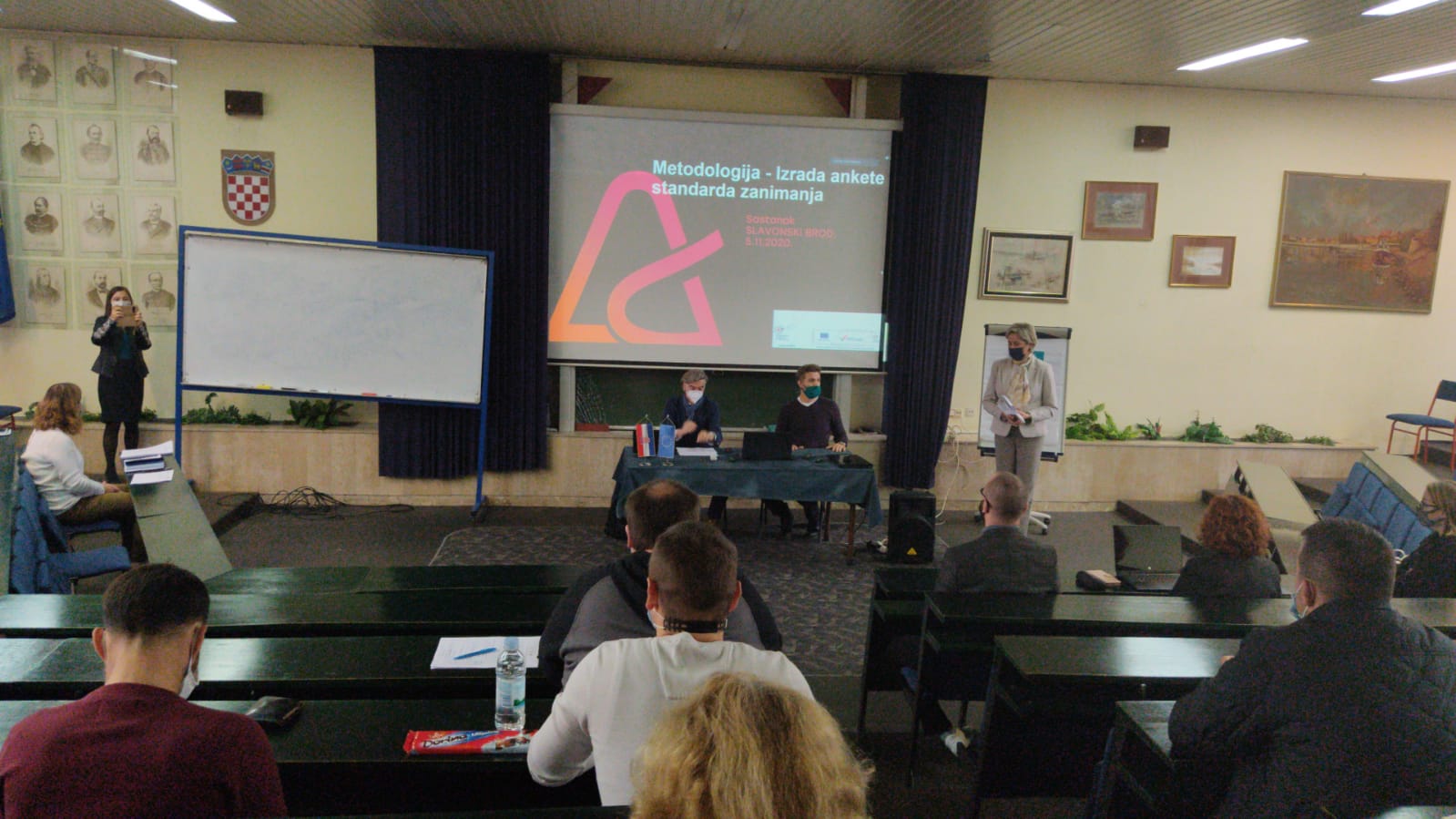 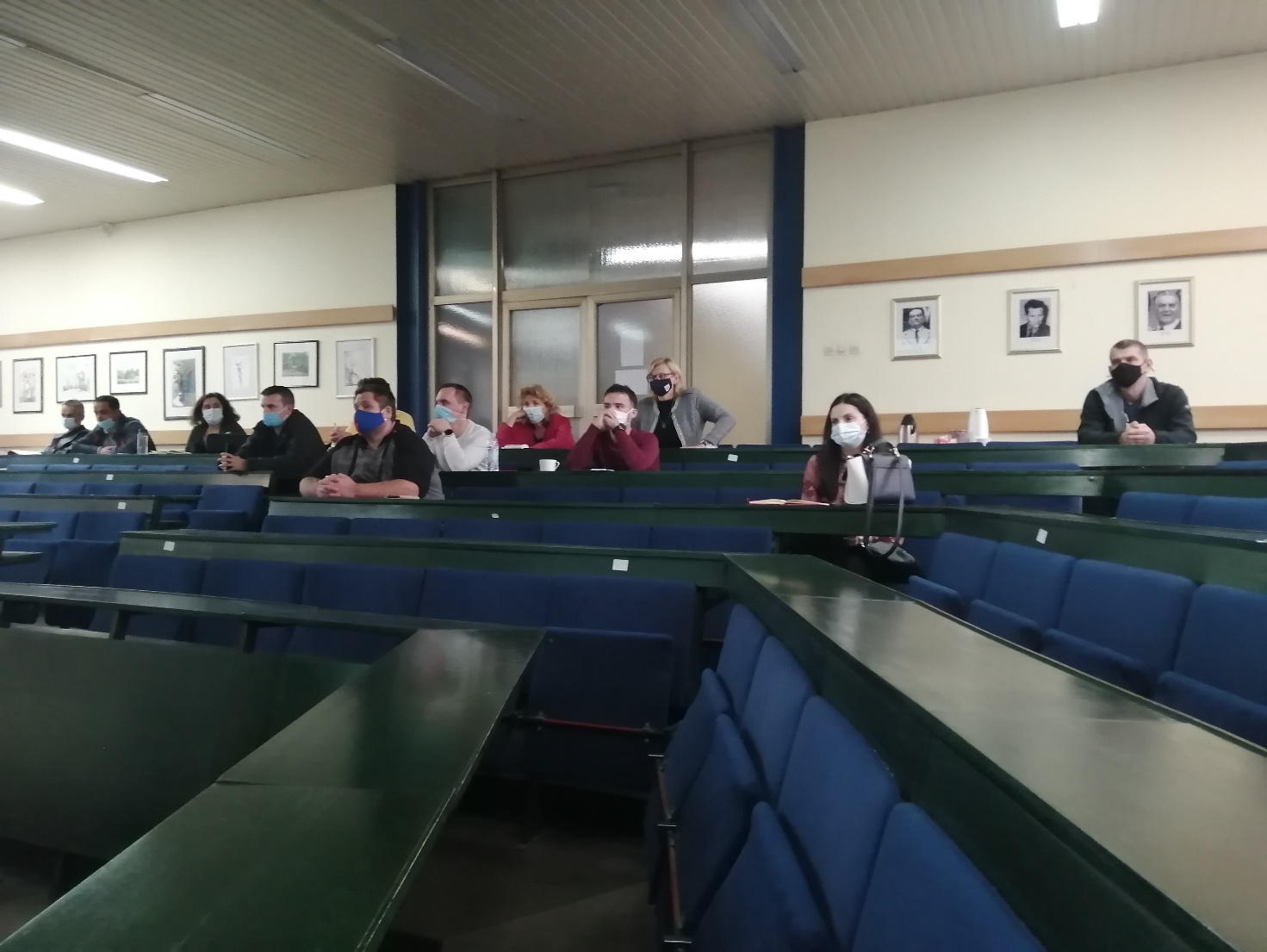 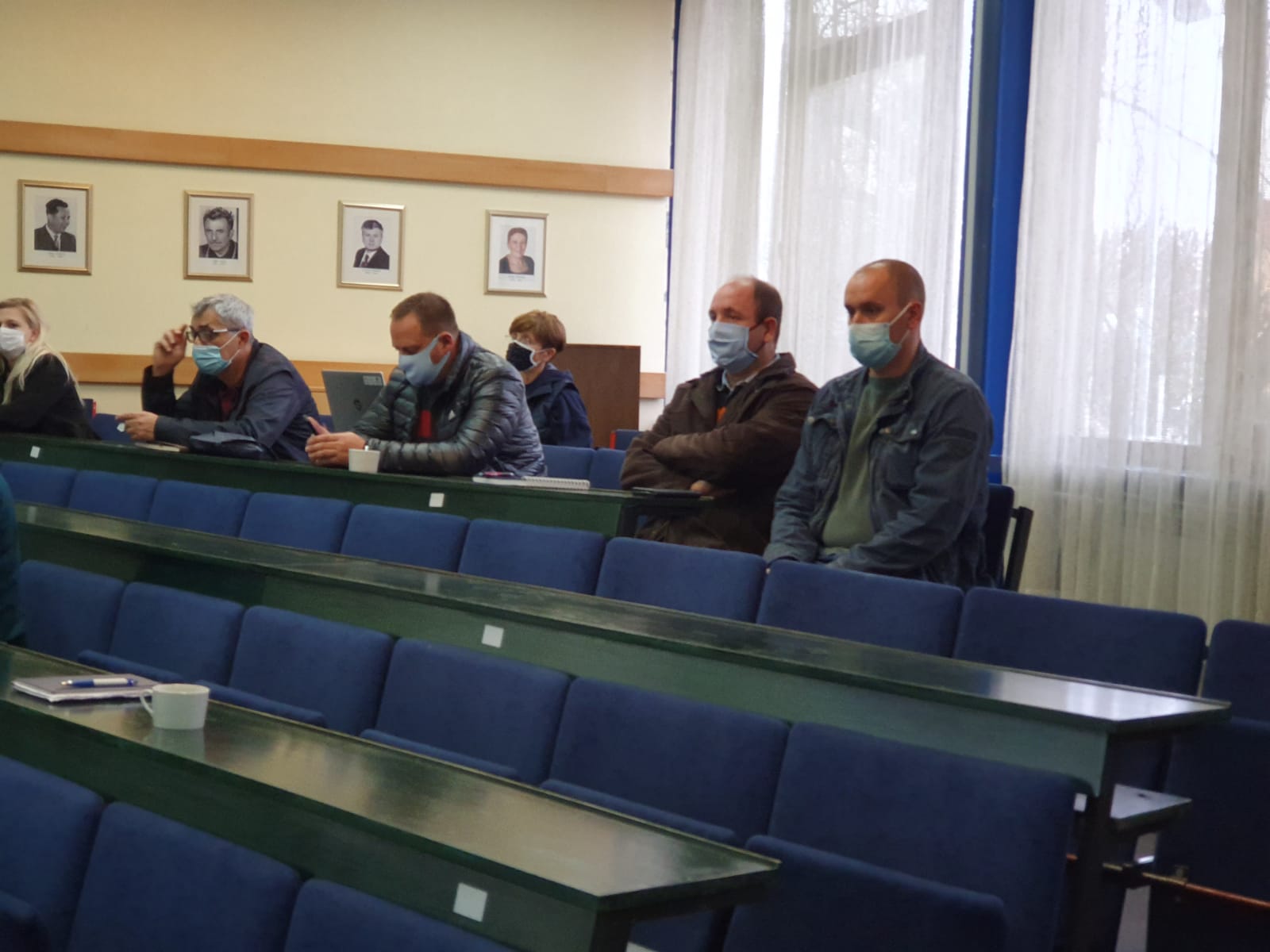 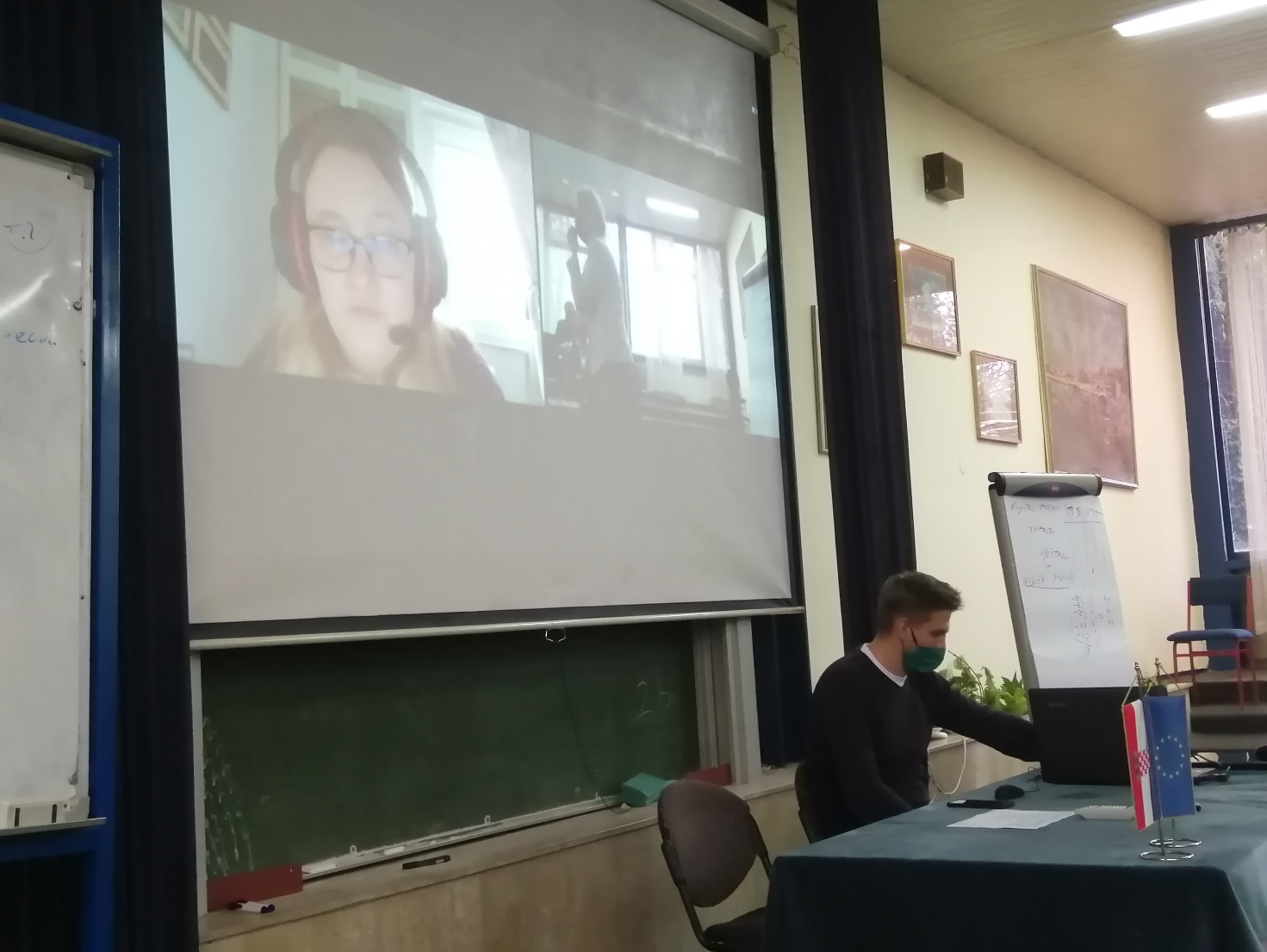 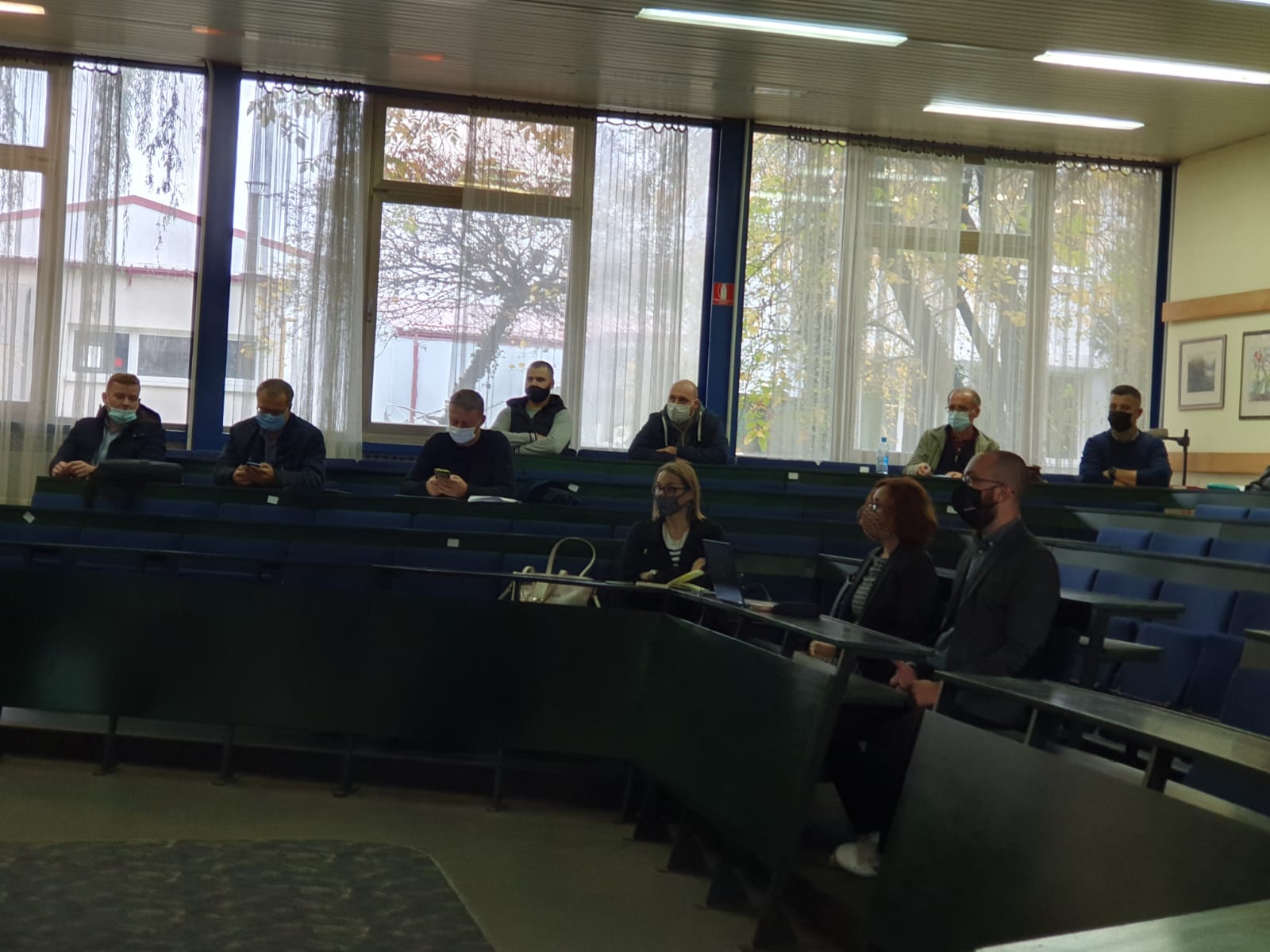 